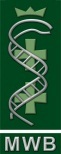 MIĘDZYUCZELNIANY WYDZIAŁ BIOTECHNOLOGII UG i GUMedFormularz zgłoszeniowy kandydata na studia za granicą w ramach programu Erasmus+ w roku akademickim 2020/2021Proszę o zakwalifikowanie mnie na wyjazd stypendialny na semestr: ………………………………………………………………………do:Pierwszy wybór: …………………………………………………………………………………………………………………………………………………………Drugi wybór:  ……………………………………………………………………………………………………………………………………………………………..Trzeci wybór: ……………………………………………………………………………………………………………………………………………………………..Student może wybrać trzy uczelnie partnerskie spośród wszystkich, z którymi Wydział ma podpisane umowy w ramach Erasmus+ Programme. Zakwalifikowanie studenta do danej uczelni uzależnione jest od liczby punktów, jaką student uzyska w trakcie kwalifikacji.Średnia ocen (potwierdzona w Dziekanacie z pieczątką)…………………………………………………………………………………………..Załączniki (jeśli student posiada):zaświadczenia potwierdzające znajomość języka obcegozaświadczenia o pracy w kołach naukowych, organizacjach studenckich, odbytych wolontariatach i/lub inne z opiniami odpowiednich opiekunów, potwierdzenia publikacji, prac naukowych, prezentacji na konferencjachzaświadczenie o pobieranym stypendium socjalnym (wystawione przez Dziekanat)NINIEJSZĄ APLIKACJĘ NALEŻY ZŁOŻYĆ W DZIEKANACIE MWB UG i GUMed………………………………………………………………………………………..Data                		 Podpis studenta Nr albumu Nr albumu Nr albumu Imię i nazwiskoImię i nazwiskoImię i nazwiskoPESELPESELPESELAdres zameldowaniaAdres zameldowaniaAdres zameldowaniaAdres do korespondencjiAdres do korespondencjiAdres do korespondencjiTelefon komórkowyTelefon komórkowyTelefon komórkowyE-mailE-mailE-mailTyp studiówTyp studiówTyp studiówRok studiów (obecnie)Rok studiów (obecnie)Rok studiów (obecnie)Znajomość języków obcych (stopień zaawansowania)Znajomość języków obcych (stopień zaawansowania)Znajomość języków obcych (stopień zaawansowania)Znajomość języków obcych (stopień zaawansowania)Znajomość języków obcych (stopień zaawansowania)Znajomość języków obcych (stopień zaawansowania)Znajomość języków obcych (stopień zaawansowania)Język/znajomośćAngielskiNiemieckiFrancuskiInny……….…………….Język/znajomośćAngielskiNiemieckiFrancuskiInny……….…………….b. dobradobradobraśredniasłabażadnaJęzyk/znajomośćAngielskiNiemieckiFrancuskiInny……….…………….Język/znajomośćAngielskiNiemieckiFrancuskiInny……….…………….Język/znajomośćAngielskiNiemieckiFrancuskiInny……….…………….Język/znajomośćAngielskiNiemieckiFrancuskiInny……….…………….Język/znajomośćAngielskiNiemieckiFrancuskiInny……….…………….Język/znajomośćAngielskiNiemieckiFrancuskiInny……….…………….Język/znajomośćAngielskiNiemieckiFrancuskiInny……….…………….Język/znajomośćAngielskiNiemieckiFrancuskiInny……….…………….